Wardens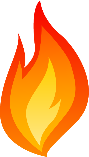 Wardens facilitate the response to a fire or other emergency situation. When no warden is present, evacuate as required, and call 000.WardensWardens facilitate the response to a fire or other emergency situation. When no warden is present, evacuate as required, and call 000.WardensWardens facilitate the response to a fire or other emergency situation. When no warden is present, evacuate as required, and call 000.WARDEN 1NAME:  WARDEN 1NAME:  WARDEN 2NAME:  First Aiders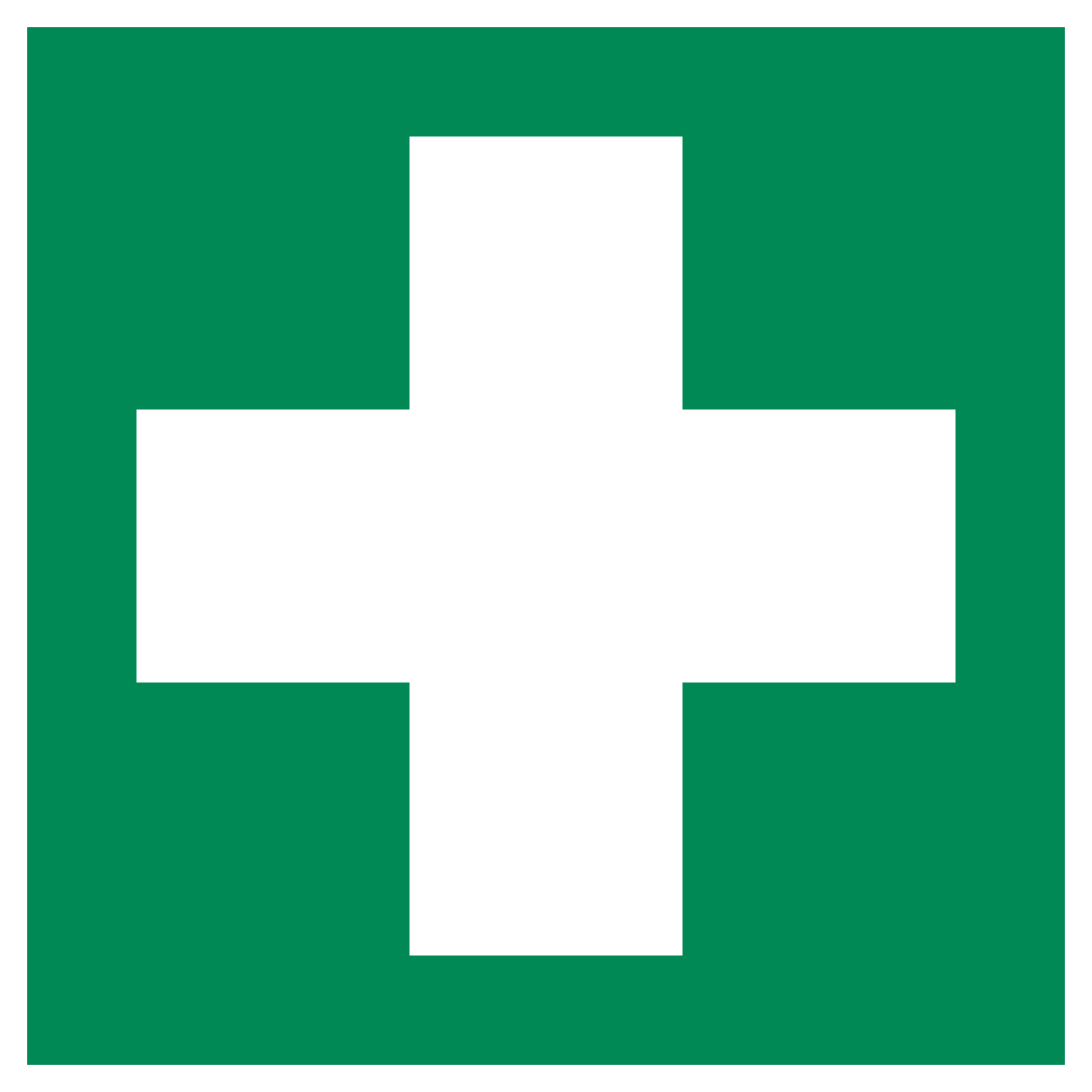 First aiders provide first aid, within their level of first aid training.First AidersFirst aiders provide first aid, within their level of first aid training.First AidersFirst aiders provide first aid, within their level of first aid training.FIRST AIDER 1NAME:  FIRST AIDER 1NAME:  FIRST AIDER 2NAME:  SiteSite AddressNearest Cross StreetNearest HospitalNearest Medical CentreEmergencyPoliceNearest Cross Road